Publicado en Figueres el 25/03/2024 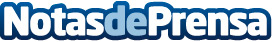 Perfumería Comas se consolida como referente en el canal de fragancias de autorLa empresa catalana, Perfumería Comas se consolida en el canal de fragancias de autor, experimentando en 2023 un crecimiento del 46%Datos de contacto:Thais Zorrilla RuizCMO638480602Nota de prensa publicada en: https://www.notasdeprensa.es/perfumeria-comas-se-consolida-como-referente_1 Categorias: Nacional Cataluña Consumo Belleza http://www.notasdeprensa.es